Teacher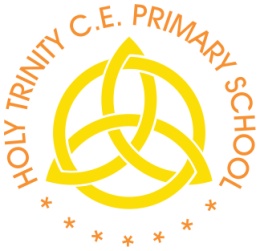 Job DescriptionPOST:	TeacherRESPONSIBLE TO:		Headteacher / Deputy HeadRESPONSIBLE FOR:	To be directly responsible for the teaching and learning of a group of children as designated by the HeadteacherGRADE:		MPS KEY RELATIONSHIPS:	Headteacher DHT and Senior Leadership Team; relevant teaching and support staff; students; partner professionals; parents; local community.LOCATION:	Holy Trinity Primary School.WORKING PATTERN:	Full-time and as described in the School Teachers’ Pay and Conditions Document.JOB PURPOSE:		To demonstrate outstanding practice which brings about excellent pupil learning in the class designated to you by the Headteacher.  The post holder is expected to carry out the professional duties of a qualified teacher in accordance with the current DFE Teachers’ Pay and Conditions document and those described in the Outcomes.  The post holder is expected to meet all the Professional Standards for Teachers.  RESPONSIBILITIES:		To be responsible for the learning of children assigned to you by the HeadteacherTo manage the responsibilities and workload of Teaching Assistants assigned to your class.To actively support the vision, ethos and policies of the School.To promote and safeguard the welfare of children in the school. OUTCOMES1.  Achievement and standardsSet high expectations for your areas of responsibility Ensure a consistent and continuous focus on pupil achievement using assessment data to track and monitor the progress in student’s learning.Evaluate children’s progress across specified areas of responsibility through the use of observations, assessments, learning records and regular analysis of the data.Continuously monitor and evaluate the effectiveness of learning outcomes.2. Quality of ProvisionDevelop and maintain school policies and practices which promote high achievement and inclusion through effective teaching and learning across the school.Seek opportunities to collaborate with other innovative and high achieving schools and other relevant networks to share and develop excellent practice. Take a strategic role in the development of new and emergent technologies to enhance and extend the learning experiences of children.Implement strategies that ensure high standards of behaviour.3. Leadership and ManagementLine manage designated support staff working collaboratively to raise pupil achievement and attainment across the school. Maintain clear expectations, high standards of professionalism and collaboration to meet the school improvement planning priorities. Ensure that all staff within your specified areas of responsibility have a clear understanding of their roles and responsibilities.Effectively manage and deploy finances related to your areas of responsibility.4.  Personal Development and Well-Being Set high expectations to ensure all students are making good progress, Identifying any individual needs and put in place support to overcome any barriers to learning.Treat all members of the school community fairly, equitably and with respect to create and maintain the School ethos.Ensuring the safeguarding of all students through the implementation of effective policies and proceduresEnsuring a safe working and learning environment through application of appropriate risk assessment and adherence to current Health & Safety regulations5.  Views of Learners, Parent/Carers and other StakeholdersEnsure an effective partnership with parents and carers to support children’s development.Ensure parents and carers are well informed about their child’s progress and targets.Prepare guidance materials for parents and carers to help them support their child’s learning.6.  Professional DevelopmentKeep up to date with current research in school improvement in the specified areas of responsibility.Lead professional development activities, as appropriate, to update and develop the skills of colleagues.Provide regular coaching and mentoring for less experienced colleagues.Participate in Performance Management accordance with School policy.The person undertaking this role is expected to work within the policies, ethos and aims of the School and to carry out such other duties as may reasonably be assigned by the Head teacher.  The post holder will be expected to have an agreed flexible working pattern to ensure that all relevant functions, including extra-curricular activities, are fulfilled. All staff take an active role in the School’s care and guidance of students.The above responsibilities are subject to the general duties and responsibilities contained in the Statement of Conditions of Employment.The duties of this post may vary from time to time without changing the general character of the post or level of responsibility entailed.